          Проблема подготовки 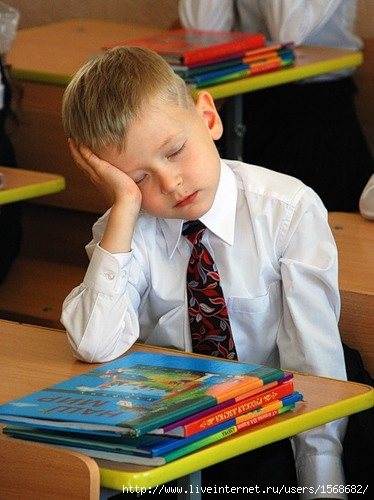                 ребенка к школе.          Школьная зрелость.Школьная зрелость — это такой уровень развития способностей и здоровья ребенка, при котором требования систематического обучения, нагрузки, школьный режим жизни не будут чрезмерно обременительными для ребенка и не окажут отрицательного воздействия на его соматическое и психическое здоровье. Определение школьной зрелости необходимо для установления оптимального возраста начала школьного обучения, разработки индивидуального подхода в обучении, своевременного выявления возможных отклонений в развитии ребенка.Обычно определение школьной зрелости проводится за полгода - год до поступления ребенка в школу. На основании полученных результатов родители ребенка получают консультации по улучшению здоровья ребенка и коррекции возможных недостатков и упущений в развитии ребенка и его подготовке к школьному обучению. Проводит определение школьной зрелости психолог.Считается, что у большинства детей школьная зрелость наступает между шестью и семью годами. Именно в этом возрасте у ребенка наряду с непроизвольным вниманием, развивается и внимание произвольное. К старшему дошкольному возрасту в 2—2,5 раза возрастает продолжительность занятий одной и той же деятельностью. К концу дошкольного периода наряду с наглядно-образным мышлением начинает формироваться мышление словесно-логическое или понятийное (начинает, потому - что полностью словесно-логическое мышление формируется только к подростковому возрасту).Из факторов, которые могут задержать наступление школьной зрелости, необходимо упомянуть следующие:а) ребенок родился недоношенным или ослабленным и, несмотря на усилия врачей и родителей, все еще не догнал сверстников в психомоторном развитии;б)	ребенок родился доношенным, но имеет какой-либо неврологический диагноз (невропатия, невроз,ММД);в)	ребенок страдает хроническим соматическим или психосоматическим заболеванием, из-за обострений которого часто находился в больницах, лежал дома в постели (астма, тяжелый диатез, диабет, нефрологические
нарушения и т. д.);г)	ребенок здоров психически и соматически, но с ним никогда не занимались, он педагогически запущен, и уровень его актуальных знаний совершенно неадекватен егокалендарному возрасту.Для определения школьной зрелости психолог, как правило, пользуется стандартным набором методик, позволяющих оценить:общую информированность;уровень восприятия;развитие слуховой и зрительной памяти;развитие мышления;психосоциальную зрелость;уровень умственной работоспособности. Ответы ребенка и результаты выполнения заданий оцениваются в баллах или других условных единицах. Потом баллы суммируются и сравниваются со средними данными, полученными экспериментальными психологами путем исследования большой и стандартизированной выборки детей старшего дошкольного возраста. Обычно выделяют три уровня школьной зрелости.Высокий уровень школьной зрелости означает, что ребенок готов к обучению в любой школе (в том числе и повышенного уровня), и есть достаточные основания полагать, что при внимании и адекватной помощи со стороны родителей он успешно справится с любой предложенной ему программой обучения.Средний уровень школьной зрелости означает, что ребенок готов к обучению по программе массовой начальной школы. Обучение в школе повышенного уровня может оказаться для него тяжеловатым, и если родители все же отдают его в такую школу, то (по крайней мере в начале обучения) они должны оказывать своему сыну (или дочери) очень существенную помощь, тщательно соблюдать режим дня, создавать для ребенка щадящую атмосферу, по возможности лишенную сильных стрессов. Иначе может наступить перенапряжение и истощение адаптационных механизмов организма ребенка. Сама по себе такая жизнь — перенапряг в школе и щадящая обстановка в семье — неполезна для развития и психического здоровья ребенка, и если амбиции родителей не чрезмерно велики, то лучше не создавать такой ситуации. Лучше комфортно и хорошо закончить начальную школу, в конце ее еще раз пройти тестирование и, если способности ребенка действительно окажутся существенно выше среднего (ребенок не сумел проявить себя на первом тестировании или затри года начальной школы имел место значительный прогресс в развитии способностей ребенка), держать экзамен в какую-нибудь гимназию.Низкий уровень школьной зрелости означает, что освоение даже обычной программы начальной школы будет представлять для ребенка значительную трудность. Если, несмотря на это, принято решение в школу идти, то для такого ребенка необходимы специальные коррекционные занятия по подготовке к школе. Их может осуществлять как психолог, наблюдающий ребенка, так и сами родители при помощи соответствующих пособий и в тесном контакте с психологом. Как правило, при низком уровне школьной зрелости различные функции восприятия и мышления развиты неравномерно. Например, при неплохом уровне общей информированности и психосоциальной зрелости очень плохая зрительная память и почти полностью отсутствует произвольное внимание. Или — хорошая слуховая память (ребенок легко заучивает длинные стихи) и очень низкая умственная работоспособность. Психолог подскажет родителям, какие именно функции наиболее страдают у их сына (или дочки) и порекомендует соответствующие упражнения.Очень низкий уровень школьной зрелости. Психолог обычно дает рекомендацию отложить поступление в школу на год и посвятить этот год психофизиологическому закаливанию и устранению недостатков в развитии ребенка.Готовить ребенка к школе можно самостоятельно (силами родителей, дедушек или бабушек), можно положиться на детское дошкольное учреждение (если ребенок посещает детский сад), а можно — отдать в специальные группы для подготовки к школе. Наилучшие результаты обнаруживает, как правило, сочетание всех трех методов.Рискну предложить следующий алгоритм действий родителей в предшкольный для их чада год.Если ваш ребенок не посещал до этого никакое детское дошкольное учреждение, обязательно отдайте его в детский сад. Иначе при поступлении в школу на вашего ребенка навалятся сразу три типа стрессов: иммунологический (тридцать детей в классе — это минимум, и полторы тысячи в средней школе), социальный (домашнему ребенку придется пробовать себя во всех социальных ролях, не имея никакой предварительной подготовки. «Обучалки-развивалки» не в счет, потому что там все происходит под контролем взрослых) и, наконец, собственно учебный. Очень разумно первые два вида стрессов пережить раньше, чем ребенок пойдет в первый класс.Сходите к психологу и определите уровень школьной зрелости вашего (еще шестилетнего) ребенка.Если уровень оказался средним, и вы собираетесь в «дворовую» школу по микрорайону, то все в порядке. Вам будет достаточно выполнить дома те рекомендации, которые даст психолог, и правильно сориентировать ребенка на занятия по подготовке к школе в детском саду. Если же вы «замахиваетесь» на какую-нибудь школу с «уклоном», то предшкольный год для вас — это год интенсивных занятий. Именно вам и именно в этот год нужно отдавать ребенка в группу по подготовке к школе. Лучше всего, если это будет та самая школа, в которой вы хотите учиться. Ваш ребенок не слишком пластичен, ему будет комфортней, если к школе (а если повезет, то и к учительнице) он привыкнет заранее. Тщательно выполняйте все домашние задания, заранее приспосабливайте режим дня ребенка к школьному обучению. Именно в этом случае разнесение разных типов стрессов во времени и пространстве просто жизненно необходимо. Всего сразу, да еще и спецшколу в придачу, ваш ребенок попросту не выдержит.4. Если уровень школьной зрелости вашего ребенка оказался высоким или очень высоким, то это еще не повод почивать на лаврах. Спецшкола для вас вполне доступна, но следует хорошенько подумать и взвесить — куда именно отдавать? Исходить надо исключительно из индивидуальных особенностей ребенка и вашей семьи в целом. Ребенка с высоким уровнем школьной зрелости лучше готовить к школе на курсах по подготовке к школе. Но здесь уже можно выбирать те курсы, про которые известно, что на них интересно и они дают хорошие и крепкие знания. Такие курсы не обязательно расположены в школе, в которую собирается поступать ребенок. Они могут быть в клубе, в Доме детского творчества или в специальном частном дошкольном образовательном учреждении.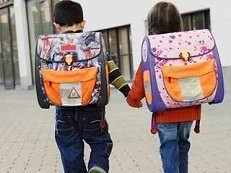 